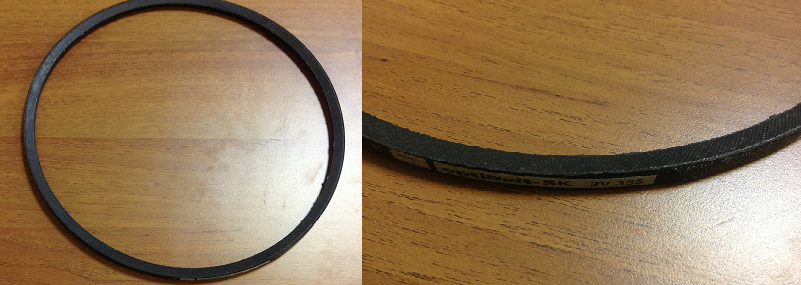 Код из 1САртикулНаименование/ Бренд/ПоставщикТехнические характеристикиГабаритыД*Ш*В,ммМасса,грМатериалМесто установки/Назначение03912   Ремень вариаторный RV335L=860 mm W=10 mm h=9 mmРезинаЧетырехсторонние станки 03912   OptibeltL=860 mm W=10 mm h=9 mmРезинаЧетырехсторонние станки 03912   Chang IronL=860 mm W=10 mm h=9 mmРезинаЧетырехсторонние станки 